「はっぴー．ネット」リンク集登録申請書令和　　年　　月　　日袖ケ浦市長　様（申請者）団　体　名　　　　　　　　　　　　　　　代表者氏名　　　　　　　　　　　　　　　■申請団体情報■「はっぴー．ネット」リンク集掲載情報■バナー画像の作成　　リンク集に掲載するバナー画像データを作成していただきます。【バナー画像作成要領】　　・バナー画像のサイズ横の長さ：縦の長さ＝１０：３（目安 200×60ピクセル）で作成　　・バナーには団体名を入れ、はっきりと見えるように　　・色の指定はありません。　　・絵や柄を入れていただくことも可能です。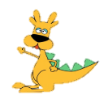 ※画像ファイル（JPEG又はPNG形式）として作成し、提出してください。【作成が難しい場合やご希望がない場合】以下のような、団体名のみ記載したバナーを市で作成させていただきます。■登録申請書提出方法　　郵送またはメールにて受付をさせていただきます。下記のメールアドレス、または住所に本申請書を送付（バナー画像ファイルを別途作成した場合は併せて送付）してください。E-mail：sode15@city.sodegaura.chiba.jp郵送先住所：〒２９９－０２９２袖ケ浦市坂戸市場１－１宛先：袖ケ浦市役所子育て支援課　子育て環境推進班　小野　　　　　　　　　　　ＴＥＬ：０４３８－６２－３２８６（内線１２５）　　　　　　　　　　　ＦＡＸ：０４３８－６２－３８７７ふりがな団体名ふりがな役　職（任意記載）代表者氏名役　職（任意記載）事務所所在地又は代表者住所〒〒〒電話番号ＦＡＸ番号E-mailアドレスホームページ等のＵＲＬ（・リンク集に掲載する団体ホームページ等のＵＲＬを記載してください）団体紹介文（・団体説明文を６０文字以内で作成してください）